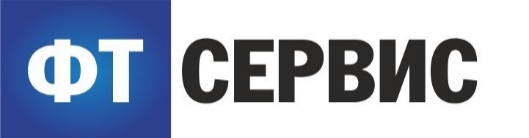 Реквизиты Полное наименование организацииООО «ФТ-Сервис»Юридический адрес195197, Санкт-Петербург, Лабораторный пр-кт, д.18, корп.4, литера АПочтовый адрес 195197, Санкт-Петербург, Лабораторный пр-кт, д.18, корп.4, литера АИНН7804485622КПП780401001ОГРН1127847275984Расчетный счет40702810655000059275БанкСЕВЕРО-ЗАПАДНЫЙ БАНК ПАО СБЕРБАНК г. Санкт-ПетербургКорреспондентский счет банка30101810500000000653БИК банка044030653ОКАТО40273565000ОКПО09604490ОКТМО40332000ОКОГУ4210014ОКФС16ОКВЭД50.20 (Техническое обслуживание и ремонт автотранспортных средств)Генеральный директорДанилов Данил Юрьевич,действующий на основании УставаГлавный бухгалтерКасмовская Лилия Михайловнаe-mail:Телефон info@fordtservice.ru8(812) 303-66-66